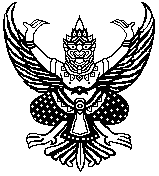 ประกาศเทศบาลตำบลชุมโคเรื่อง  รับสมัครสอบคัดเลือกบุคคลเพื่อสรรหาและเลือกสรรเป็นพนักงานจ้าง  ประจำปีงบประมาณ  พ.ศ.  2561  ...............................................ด้วยเทศบาลตำบลชุมโค  อำเภอปะทิว  จังหวัดชุมพร    จะดำเนินการรับสมัครบุคคลเพื่อ    สรรหาและเลือกสรรเป็นพนักงานจ้าง ประจำปีงบประมาณ พ.ศ.2561 สังกัดกองช่าง จำนวน  2  อัตรา อาศัยอำนาจตามประกาศคณะกรรมการเทศบาลจังหวัดชุมพร เรื่อง  หลักเกณฑ์และเงื่อนไขเกี่ยวกับพนักงานจ้าง หมวด  4 ว่าด้วยการสรรหาและการเลือกสรร  ข้อ  18,19,20 ลงวันที่ 13 สิงหาคม  2547 ประกอบกับประกาศคณะกรรมการกลางพนักงานเทศบาล เรื่อง มาตรฐานทั่วไปเกี่ยวกับการบริหารงานบุคคลสำหรับลูกจ้างของเทศบาล ลงวันที่ 7 พฤศจิกายน 2545 จึงประกาศรับสมัครบุคคลเพื่อสรรหาและเลือกสรรเป็นพนักงานจ้างของเทศบาล  ดังต่อไปนี้		1. ประเภทพนักงานจ้าง ชื่อตำแหน่ง และรายละเอียดการจ้าง			1.1 พนักงานจ้างตามภารกิจ			     1.1.1 ตำแหน่ง ผู้ช่วยเจ้าพนักงานการประปา จำนวน 1 อัตรา				(รายละเอียดตำแหน่งปรากฏอยู่ในรายละเอียดเกี่ยวกับการสมัครแนบท้าย)ตำแหน่ง  พนักงานขับเครื่องจักรกลขนาดเบา (รถกระเช้าไฟฟ้า) จำนวน 1 อัตรา     (รายละเอียดตำแหน่งปรากฏอยู่ในรายละเอียดเกี่ยวกับการสมัครแนบท้าย)คุณสมบัติและลักษณะต้องห้ามของผู้สมัครคุณสมบัติทั่วไปผู้สมัครต้องมีคุณสมบัติทั่วไปและไม่มีลักษณะต้องห้ามดังต่อไปนี้มีสัญชาติไทยมีอายุไม่ต่ำกว่าสิบแปดปี และไม่เกินหกสิบปีในวันรับสมัครไม่เป็นบุคคลล้มละลายไม่เป็นผู้มีการทุพพลภาพจนไม่สามารถปฏิบัติหน้าที่ได้ ไร้ความสามารถ หรือจิตฟั่นเฟือนไม่สมประกอบ หรือเป็นโรคตามที่กำหนดไว้ในประกาศกำหนดโรคที่เป็นลักษณะต้องห้ามเบื้องต้นสำหรับพนักงานเทศบาลไม่เป็นผู้ดำรงตำแหน่งทางการเมือง กรรมการพรรคการเมือง หรือเจ้าหน้าที่ในพรรคการเมืองไม่เป็นผู้ดำรงตำแหน่งผู้บริหารท้องถิ่น คณะผู้บริหารท้องถิ่น สมาชิกสภาท้องถิ่นไม่เป็นผู้เคยต้องรับโทษจำคุกโดยคำพิพากษาถึงที่สุดให้จำคุก เพราะกระทำความผิดทางอาญา เว้นแต่เป็นโทษสำหรับความผิดที่ได้กระทำโดยประมาท หรือความผิดลหุโทษ-2-ไม่เป็นผู้เคยถูกลงโทษให้ออก ปลดออก หรือไล่ออกจากราชการ รัฐวิสาหกิจ หรือหน่วยงานอื่นของรัฐ ไม่เป็นข้าราชการ หรือลูกจ้างของส่วนราชการ พนักงานจ้างหรือลูกจ้างของหน่วยงานอื่นของรัฐ รัฐวิสาหกิจ หรือพนักงานจ้างหรือลูกจ้างของส่วนราชการส่วนท้องถิ่นคุณสมบัติเฉพาะตำแหน่ง  ผู้สมัครต้องมีคุณสมบัติเฉพาะตำแหน่ง ตามที่ระบุไว้ในรายละเอียดเกี่ยวกับการรับสมัครแต่ละตำแหน่ง แนบท้ายประกาศนี้4.  การรับสมัคร4.1 วันเวลาและสถานที่รับสมัครผู้ประสงค์จะสมัคร ติดต่อขอรับใบสมัครและยื่นใบสมัครด้วยตนเองได้ที่สำนักปลัดเทศบาลตำบลชุมโค 156 หมู่ที่ 5 ตำบลชุมโค อำเภอปะทิว จังหวัดชุมพร ตั้งแต่วันที่ 27  มีนาคม   – 5  เมษายน 2561 ในวันเวลาราชการ หมายเลขโทรศัพท์ 0-7763 -05025. หลักฐานที่ต้องยื่นพร้อมใบสมัคร  	5.1 รูปถ่ายหน้าตรงไม่สวมหมวก  และไม่สวมแว่นตาดำ  ขนาด  ๑  นิ้ว  จำนวน  3  รูป  (ถ่ายครั้งเดียว ไม่เกิน 6 เดือน)5.2 สำเนาทะเบียนบ้าน  				จำนวน  ๑  ฉบับ5.3 สำเนาบัตรประจำตัวประชาชน 		จำนวน  ๑  ฉบับ5.4 ใบรับรองแพทย์  แสดงว่าไม่เป็นโรคที่ต้องห้ามตามที่คณะกรรมการพนักงานเทศบาลจังหวัดชุมพรกำหนด ซึ่งไม่เกิน  1  เดือน  นับตั้งแต่วันตรวจร่างกาย  จำนวน  1  ฉบับ5.5 สำเนาวุฒิการศึกษาและระเบียนแสดงผลการเรียน5.6 ใบอนุญาตขับรถตามที่กฎหมายกำหนด5.7 สำเนาหลักฐานอื่น ๆ  เช่นทะเบียนสมรส  ใบเปลี่ยนชื่อ-สกุล (ถ้ามี) จำนวน  1  ฉบับ6 ค่าธรรมเนียมการสมัคร5.1 พนักงานจ้างตามภารกิจ  100 บาท (หนึ่งร้อยบาท)ไม่รับสมัครเข้ารับการสรรหาและเลือกสรรสำหรับพระภิกษุสามเณรและผู้สมัครจะต้องรับผิดชอบตรวจสอบและรับรองตนเองว่าเป็นผู้มีคุณสมบัติทั่วไปและคุณสมบัติเฉพาะตำแหน่ง  ตรงตามประกาศรับสมัคร  หากภายหลังปรากฏว่าผู้สมัครสอบรายใดมีคุณสมบัติดังกล่าวไม่ครบถ้วน  เทศบาลตำบลชุมโค  จะถือว่าเป็นผู้ขาดคุณสมบัติในการสมัครสอบ และไม่มีสิทธิ์ได้รับการบรรจุและแต่งตั้งให้ดำรงตำแหน่งใด ๆการประกาศรายชื่อผู้มีสิทธิ์เข้ารับการสรรหาและเลือกสรร การประเมินสมรรถนะ และกำหนดวัน เวลา และสถานที่ในการสอบ7.1 เทศบาลตำบลชุมโค จะประกาศรายชื่อผู้มีสิทธิ์สอบ ในวันที่ 9 เดือนเมษายน พ.ศ.2561 โดยปิดประกาศ ณ เทศบาลตำบลชุมโค7.2 กำหนดวัน เวลา สถานที่ในการสอบ  ในวันที่ 18  เดือนเมษายน พ.ศ.2561 เวลา 09.00 น. ณ ห้องประชุมเทศบาลตำบลชุมโค-3-7.  หลักเกณฑ์และวิธีการเลือกสรรหลักเกณฑ์การเลือกสรรบุคคลเพื่อปฏิบัติงานยึดหลัก “สมรรถนะ” ที่จำเป็นต้องใช้สำหรับการปฏิบัติงานในตำแหน่งที่เทศบาลกำหนด ด้วยวิธีทดสอบความรู้ความสามารถทั่วไป  /  ความรู้ความสามารถเฉพาะตำแหน่ง /ความเหมาะสมกับตำแหน่ง 		8.  หลักเกณฑ์การตัดสิน			ผู้ที่ถือว่าผ่านการเลือกสรรจะต้องเป็นผู้ที่ได้รับคะแนนในการสอบแข่งขันทุกด้านไม่ต่ำกว่าร้อยละ 60 โดยการดำเนินการจัดจ้างจะเป็นไปตามลำดับคะแนนที่สอบได้9. การประกาศรายชื่อและการขึ้นบัญชีรายชื่อผู้ผ่านการเลือกสรรเทศบาลตำบลชุมโค จะประกาศรายชื่อผู้ผ่านการเลือกสรรตามลำดับคะแนนสอบที่ได้ ในวันที่ 20 เดือนเมษายน  พ.ศ.2561 ณ สำนักงานเทศบาลตำบลชุมโค โดยบัญชีรายชื่อดังกล่าวให้เป็นอันยกเลิกหรือสิ้นสุดผลไปเมื่อเลือกสรรครบกำหนด 1 ปี นับแต่วันขึ้นบัญชี หรือนับตั้งแต่วันประกาศรับสมัครในตำแหน่งที่มีลักษณะงานเดียวกันนี้ใหม่แล้วแต่กรณี10. การจัดทำสัญญาจ้างผู้ผ่านการเลือกสรร   ผู้ผ่านการเลือกสรรจะต้องทำสัญญาจ้างตามที่เทศบาลตำบลชุมโคกำหนด จึงประกาศมาให้ทราบโดยทั่วกันประกาศ   ณ   วันที่   6  เดือน  มีนาคม   พ.ศ. 2561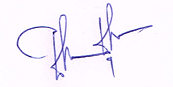 (นายชลิต  ชุมเกษียร)นายกเทศมนตรีตำบลชุมโคภาคผนวกคุณสมบัติเฉพาะสำหรับตำแหน่ง/หน้าที่ความรับผิดชอบตำแหน่ง  พนักงานขับเครื่องจักรกลขนาดเบา(รถกระเช้าไฟฟ้า)  สังกัดกองช่าง  จำนวน  1  อัตราแนบท้ายประกาศเทศบาลตำบลชุมโค  เรื่อง  รับสมัครสอบคัดเลือกบุคคลเพื่อสรรหาและเลือกสรรเป็นพนักงานจ้าง  ประจำปีงบประมาณ  พ.ศ.  2561  ลงวันที่  6  มีนาคม  2561***************************************คุณสมบัติเฉพาะสำหรับตำแหน่ง ไม่จำกัดวุฒิการศึกษา  มีความรู้ ความสามารถและทักษะในการขับเครื่องจักรกลขนาดเบามาแล้วไม่น้อยกว่า  5  ปี โดยจะต้องมีหนังสือรับรองจากหน่วยงาน  หรือส่วนราชการที่เคยปฏิบัติงานนั้น และได้รับใบอนุญาตขับรถตามที่กฎหมายกำหนดลักษณะงานที่ปฏิบัติ1. ปฏิบัติงานเกี่ยวกับงานขับเครื่องจักรกลขนาดเบา  (รถกระเช้าไฟฟ้า)   ตลอดจนบำรุงรักษาและแก้ไขข้อขัดข้องเล็ก ๆ น้อย ๆ  ของเครื่องจักรกลขนาดเบา2. ปฏิบัติหน้าที่อื่นที่เกี่ยวข้องหรือตามที่ผู้บังคับบัญชามอบหมายอัตราค่าตอบแทนได้รับค่าตอบแทนในอัตราเดือนละ  9,400.-บาทระยะเวลาการจ้าง    ระยะเวลาการจ้างไม่เกิน   3  ปีภาคผนวกคุณสมบัติเฉพาะสำหรับตำแหน่ง/หน้าที่ความรับผิดชอบตำแหน่ง  ผู้ช่วยเจ้าพนักงานการประปา  สังกัดกองช่าง  จำนวน  1  อัตราแนบท้ายประกาศเทศบาลตำบลชุมโค  เรื่อง  รับสมัครสอบคัดเลือกบุคคลเพื่อสรรหาและเลือกสรรเป็นพนักงานจ้าง  ประจำปีงบประมาณ  พ.ศ.  2561  ลงวันที่  6  มีนาคม  2561***************************************1. ตำแหน่งผู้ช่วยเจ้าพนักงานการประปาคุณสมบัติเฉพาะสาหรับตำแหน่ง มีคุณวุฒิอย่างใดอย่างหนึ่งดังต่อไปนี้ 1. ได้รับประกาศนียบัตรวิชาชีพหรือคุณวุฒิอย่างอื่นที่เทียบได้ในระดับเดียวกันในสาขาวิชาหรือทางเทคนิควิศวกรรมไฟฟ้า เทคนิควิศวกรรมโยธา ช่างก่อสร้าง ช่างกล ช่างกลโรงงาน ช่างเครื่องยนต์ ช่างไฟฟ้า หรือสาขาวิชาหรือทางอื่นที่ ก.จ. , ก.ท. และ ก.อบต. กำหนดว่าใช้เป็นคุณสมบัติ เฉพาะสาหรับตำแหน่งนี้ได้ 2. ได้รับประกาศนียบัตรวิชาชีพเทคนิคหรือคุณวุฒิอย่างอื่นที่เทียบได้ในระดับเดียวกันในสาขาวิชาหรือทางเทคนิควิศวกรรมไฟฟ้า เทคนิควิศวกรรมโยธา ช่างก่อสร้าง ช่างกล ช่างกลโรงงาน ช่างเครื่องยนต์ ช่างไฟฟ้าหรือสาขาวิชาหรือทางอื่นที่ ก.จ. , ก.ท. และ ก.อบต. กำหนดว่าใช้เป็นคุณสมบัติเฉพาะสาหรับตำแหน่งนี้ได้ 3. ได้รับประกาศนียบัตรวิชาชีพชั้นสูงหรือคุณวุฒิอย่างอื่นที่เทียบได้ไม่ต่ำกว่านี้ ในสาขาวิชาหรือทางเทคนิควิศวกรรมไฟฟ้า เทคนิควิศวกรรมโยธา ช่างก่อสร้าง ช่างกล ช่างกลโรงงาน ช่างเครื่องยนต์ ช่างไฟฟ้า หรือสาขาวิชาหรือทางอื่นที่ ก.จ. , ก.ท. และ ก.อบต. กำหนดว่าใช้เป็นคุณสมบัติเฉพาะสาหรับตำแหน่งนี้ได้ ลักษณะงานทั่วไป  		สายงานนี้คลุมถึงตำแหน่งต่างๆ ที่ปฏิบัติงานการประปา ซึ่งมีลักษณะงานที่ปฏิบัติเกี่ยวกับการผลิต การติดตั้ง การจาหน่ายน้าประปา รวมทั้งการจัดเตรียมน้ำสะอาดบริการประชาชน และน้ำ สารองเพื่อการดับเพลิง และการดาเนินการต่างๆ ในยามที่จำเป็น ตลอดจนการควบคุมงบประมาณรายได้ รายจ่าย พัสดุ และทรัพย์สินต่างๆ การวางแผน การซ่อมแซม การบำรุงรักษา การแก้ไขปัญหา และข้อบกพร่องต่างๆ ของการประปา และปฏิบัติหน้าที่อื่นที่เกี่ยวข้องระยะเวลาการจ้างไม่เกิน 3 ปีอัตราค่าตอบแทน		ตำแหน่งสำหรับผู้มีคุณวุฒิ ปวช.	อัตราค่าตอบแทนพนักงานจ้าง	9,400 บาท						เงินเพิ่มการครองชีพชั่วคราว	2,000 บาท						รวมทั้งสิ้น		         11,400 บาทตำแหน่งสำหรับผู้มีคุณวุฒิ ปวท.	อัตราค่าตอบแทนพนักงานจ้าง    10,480 บาท						เงินเพิ่มการครองชีพชั่วคราว	2,000 บาท						รวมทั้งสิ้น		         12,840 บาทตำแหน่งสำหรับผู้มีคุณวุฒิ ปวส.	อัตราค่าตอบแทนพนักงานจ้าง    11,500 บาท						เงินเพิ่มการครองชีพชั่วคราว	1,785 บาท						รวมทั้งสิ้น		         13,285 บาท		สำหรับอัตราค่าตอบแทนและเงินเพิ่มการครองชีพชั่วคราวอาจมีการเปลี่ยนแปลงได้ ตามที่คณะกรรมการพนักงานเทศบาลจังหวัดชุมพร กำหนด และให้ได้รับสิทธิประโยชน์อื่นๆ ตามที่คณะกรรมการพนักงานเทศบาลจังหวัดชุมพร กำหนด